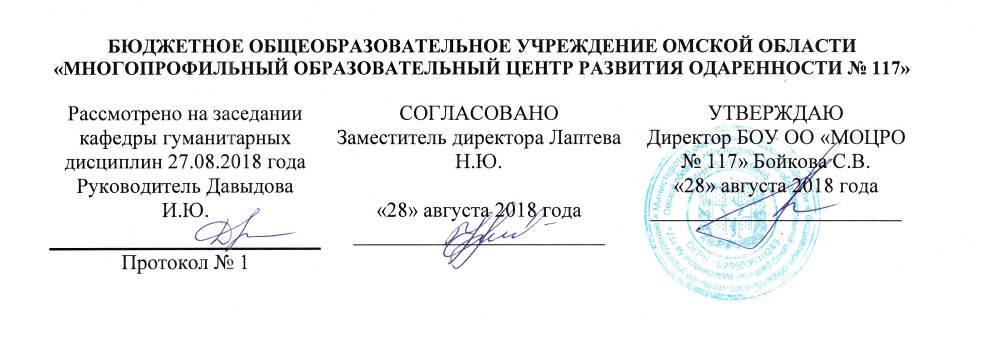 РАБОЧАЯ ПРОГРАММА ПО ИЗОБРАЗИТЕЛЬНОМУ ИСКУССТВУНА 2018-2019 учебный год7  класс Разработчик: учитель  ГусаковаТамара АнатольевнаОмск, 2018Пояснительная записка	Рабочая программа по изобразительному искусству для 7 классов составлена в соответствии с правовыми и нормативными документами:Федеральный Закон «Об образовании в Российской Федерации» (от 29.12. . № 273-ФЗ);Приказ Министерства образования и науки Российской Федерации от 31 декабря . № 1577 «О внесении изменений в федеральный государственный образовательный стандарт основного общего образования, утвержденный приказом Министерства образования и науки Российской Федерации от 17 декабря . № 1897»;Приказ Министерства образования и науки Российской Федерации от 31 декабря . № 1578 «О внесении изменений в федеральный государственный образовательный стандарт среднего общего образования, утвержденный приказом Министерства образования и науки Российской Федерации от 17 мая . № 413»;УМК:Авторская программа Б.М.Неменского «Изобразительное искусство и художественный труд. 1-9 классы» (). Примерные программы по учебным предметам. Изобразительное искусство. 5-7 классы. Музыка. 5-7 классы. Искусство. 8-9 классы. – М.Просвещение, 2013. – 48с. – (Стандарты второго поколения).	Федеральный базисный план отводит 35 часов для образовательного изучения изобразительного искусства в 7 классе из расчёта 1 час в неделю.	В соответствии с этим реализуется рабочая программа по изобразительному искусству в объеме 35 часов.Целью программы, учебника и методического пособия к нему является воспитание эстетически и конструктивно мыслящих людей, обладающих основами знаний в этой сфере и умеющих их применять в своей практической деятельности.Задачи:- развитие художественно-творческих способностей учащихся, образного и ассоциативного мышления, фантазии, зрительно-образной памяти, эмоционально-эстетического восприятия действительности;воспитание культуры восприятия произведений изобразительного, декоративно-прикладного искусства, архитектуры и дизайна;- освоение знаний об изобразительном искусстве как способе эмоционально-практического освоения окружающего мира; о выразительных средствах и социальных функциях живописи, графики, декоративно-прикладного искусства, скульптуры, дизайна, архитектуры; знакомство с образным языком изобразительных (пластических) искусств на основе творческого опыта;- овладение умениями и навыками художественной деятельности, изображения на плоскости и в объеме (с натуры, по памяти, представлению, воображению);- формирование устойчивого интереса к изобразительному искусству, способности воспринимать его исторические и национальные особенности.Содержание учебного предметаТематическое планированиеКалендарно-тематическое планированиеПримерные формы планирования (возможен как альбомный, так и книжный формат)Вариант № 1Лист корректировки рабочей программы (в конце учебного года)Планируемые результаты освоения учебного предмета и система их оценкиСистема оценки достижения планируемых результатов освоения основной образовательной программы основного общего и среднего общего образования предполагает комплексный подход к оценке результатов образования, позволяющий вести оценку достижения обучающимися всех трёх групп результатов образования: личностных, метапредметных и предметных.Система оценки предусматривает уровневый подход к содержанию оценки и инструментарию для оценки достижения планируемых результатов, а также к представлению и интерпретации результатов измерений.Одним из проявлений уровневого подхода является оценка индивидуальных образовательных достижений на основе «метода сложения», при котором фиксируется достижение уровня, необходимого для успешного продолжения образования и реально достигаемого большинством обучающихся, и его превышение, что позволяет выстраивать индивидуальные траектории движения с учётом зоны ближайшего развития, формировать положительную учебную и социальную мотивацию.Система оценки достижения планируемых результатов освоения основной образовательной программы основного общего образования предполагает комплексный подход к оценке результатов образования, позволяющий вести оценку достижения обучающимися всех трёх групп результатов образования: личностных, метапредметных и предметных.Система оценки предусматривает уровневый подход к содержанию оценки и инструментарию для оценки достижения планируемых результатов, а также к представлению и интерпретации результатов измерений.Одним из проявлений уровневого подхода является оценка индивидуальных образовательных достижений на основе «метода сложения», при котором фиксируется достижение уровня, необходимого для успешного продолжения образования и реально достигаемого большинством обучающихся, и его превышение, что позволяет выстраивать индивидуальные траектории движения с учётом зоны ближайшего развития, формировать положительную учебную и социальную мотивацию.Выполнение программы позволит достигнуть следующих результатов:Выпускник научится:характеризовать особенности уникального народного искусства, семантическое значение традиционных образов, мотивов (древо жизни, птица, солярные знаки); создавать декоративные изображения на основе русских образов;раскрывать смысл народных праздников и обрядов и их отражение в народном искусстве и в современной жизни; создавать эскизы декоративного убранства русской избы;создавать цветовую композицию внутреннего убранства избы;определять специфику образного языка декоративно-прикладного искусства;создавать самостоятельные варианты орнаментального построения вышивки с опорой на народные традиции;создавать эскизы народного праздничного костюма, его отдельных элементов в цветовом решении;умело пользоваться языком декоративно-прикладного искусства, принципами декоративного обобщения, уметь передавать единство формы и декора (на доступном для данного возраста уровне);выстраивать декоративные, орнаментальные композиции в традиции народного искусства (используя традиционное письмо Гжели, Городца, Хохломы и т. д.) на основе ритмического повтора изобразительных или геометрических элементов;владеть практическими навыками выразительного использования фактуры, цвета, формы, объема, пространства в процессе создания в конкретном материале плоскостных или объемных декоративных композиций;распознавать и называть игрушки ведущих народных художественных промыслов; осуществлять собственный художественный замысел, связанный с созданием выразительной формы игрушки и украшением ее декоративной росписью в традиции одного из промыслов;характеризовать основы народного орнамента; создавать орнаменты на основе народных традиций;различать виды и материалы декоративно-прикладного искусства;различать национальные особенности русского орнамента и орнаментов других народов России;находить общие черты в единстве материалов, формы и декора, конструктивных декоративных изобразительных элементов в произведениях народных и современных промыслов;различать и характеризовать несколько народных художественных промыслов России;называть пространственные и временные виды искусства и объяснять, в чем состоит различие временных и пространственных видов искусства;классифицировать жанровую систему в изобразительном искусстве и ее значение для анализа развития искусства и понимания изменений видения мира;объяснять разницу между предметом изображения, сюжетом и содержанием изображения;композиционным навыкам работы, чувству ритма, работе с различными художественными материалами;создавать образы, используя все выразительные возможности художественных материалов;простым навыкам изображения с помощью пятна и тональных отношений;навыку плоскостного силуэтного изображения обычных, простых предметов (кухонная утварь);изображать сложную форму предмета (силуэт) как соотношение простых геометрических фигур, соблюдая их пропорции;создавать линейные изображения геометрических тел и натюрморт с натуры из геометрических тел;строить изображения простых предметов по правилам линейной перспективы;характеризовать освещение как важнейшее выразительное средство изобразительного искусства, как средство построения объема предметов и глубины пространства;передавать с помощью света характер формы и эмоциональное напряжение в композиции натюрморта;творческому опыту выполнения графического натюрморта и гравюры наклейками на картоне;выражать цветом в натюрморте собственное настроение и переживания;рассуждать о разных способах передачи перспективы в изобразительном искусстве как выражении различных мировоззренческих смыслов;применять перспективу в практической творческой работе;навыкам изображения перспективных сокращений в зарисовках наблюдаемого;навыкам изображения уходящего вдаль пространства, применяя правила линейной и воздушной перспективы;видеть, наблюдать и эстетически переживать изменчивость цветового состояния и настроения в природе;навыкам создания пейзажных зарисовок;различать и характеризовать понятия: пространство, ракурс, воздушная перспектива;пользоваться правилами работы на пленэре;использовать цвет как инструмент передачи своих чувств и представлений о красоте; осознавать, что колорит является средством эмоциональной выразительности живописного произведения;навыкам композиции, наблюдательной перспективы и ритмической организации плоскости изображения;различать основные средства художественной выразительности в изобразительном искусстве (линия, пятно, тон, цвет, форма, перспектива и др.);определять композицию как целостный и образный строй произведения, роль формата, выразительное значение размера произведения, соотношение целого и детали, значение каждого фрагмента в его метафорическом смысле;пользоваться красками (гуашь, акварель), несколькими графическими материалами (карандаш, тушь), обладать первичными навыками лепки, использовать коллажные техники;различать и характеризовать понятия: эпический пейзаж, романтический пейзаж, пейзаж настроения, пленэр, импрессионизм;различать и характеризовать виды портрета;понимать и характеризовать основы изображения головы человека;пользоваться навыками работы с доступными скульптурными материалами;видеть и использовать в качестве средств выражения соотношения пропорций, характер освещения, цветовые отношения при изображении с натуры, по представлению, по памяти;видеть конструктивную форму предмета, владеть первичными навыками плоского и объемного изображения предмета и группы предметов;использовать графические материалы в работе над портретом;использовать образные возможности освещения в портрете;пользоваться правилами схематического построения головы человека в рисунке;называть имена выдающихся русских и зарубежных художников - портретистов и определять их произведения;навыкам передачи в плоскостном изображении простых движений фигуры человека;навыкам понимания особенностей восприятия скульптурного образа;навыкам лепки и работы с пластилином или глиной;рассуждать (с опорой на восприятие художественных произведений - шедевров изобразительного искусства) об изменчивости образа человека в истории искусства;приемам выразительности при работе с натуры над набросками и зарисовками фигуры человека, используя разнообразные графические материалы;характеризовать сюжетно-тематическую картину как обобщенный и целостный образ, как результат наблюдений и размышлений художника над жизнью;объяснять понятия «тема», «содержание», «сюжет» в произведениях станковой живописи;изобразительным и композиционным навыкам в процессе работы над эскизом;узнавать и объяснять понятия «тематическая картина», «станковая живопись»;перечислять и характеризовать основные жанры сюжетно- тематической картины;характеризовать исторический жанр как идейное и образное выражение значительных событий в истории общества, как воплощение его мировоззренческих позиций и идеалов;узнавать и характеризовать несколько классических произведений и называть имена великих русских мастеров исторической картины;характеризовать значение тематической картины XIX века в развитии русской культуры;рассуждать о значении творчества великих русских художников в создании образа народа, в становлении национального самосознания и образа национальной истории;называть имена нескольких известных художников объединения «Мир искусства» и их наиболее известные произведения;творческому опыту по разработке и созданию изобразительного образа на выбранный исторический сюжет;творческому опыту по разработке художественного проекта –разработки композиции на историческую тему;творческому опыту создания композиции на основе библейских сюжетов;представлениям о великих, вечных темах в искусстве на основе сюжетов из Библии, об их мировоззренческом и нравственном значении в культуре;называть имена великих европейских и русских художников, творивших на библейские темы;узнавать и характеризовать произведения великих европейских и русских художников на библейские темы;характеризовать роль монументальных памятников в жизни общества;рассуждать об особенностях художественного образа советского народа в годы Великой Отечественной войны;описывать и характеризовать выдающиеся монументальные памятники и ансамбли, посвященные Великой Отечественной войне;творческому опыту лепки памятника, посвященного значимому историческому событию или историческому герою;анализировать художественно-выразительные средства произведений изобразительного искусства XX века;культуре зрительского восприятия;характеризовать временные и пространственные искусства;понимать разницу между реальностью и художественным образом;представлениям об искусстве иллюстрации и творчестве известных иллюстраторов книг. И.Я. Билибин. В.А. Милашевский. В.А. Фаворский;опыту художественного иллюстрирования и навыкам работы графическими материалами;собирать необходимый материал для иллюстрирования (характер одежды героев, характер построек и помещений, характерные детали быта и т.д.);представлениям об анималистическом жанре изобразительного искусства и творчестве художников-анималистов;опыту художественного творчества по созданию стилизованных образов животных;систематизировать и характеризовать основные этапы развития и истории архитектуры и дизайна;распознавать объект и пространство в конструктивных видах искусства;понимать сочетание различных объемов в здании;понимать единство художественного и функционального в вещи, форму и материал;иметь общее представление и рассказывать об особенностях архитектурно-художественных стилей разных эпох;понимать тенденции и перспективы развития современной архитектуры;различать образно-стилевой язык архитектуры прошлого;характеризовать и различать малые формы архитектуры и дизайна в пространстве городской среды;понимать плоскостную композицию как возможное схематическое изображение объемов при взгляде на них сверху;осознавать чертеж как плоскостное изображение объемов, когда точка – вертикаль, круг – цилиндр, шар и т. д.;применять в создаваемых пространственных композициях доминантный объект и вспомогательные соединительные элементы;применять навыки формообразования, использования объемов в дизайне и архитектуре (макеты из бумаги, картона, пластилина);создавать композиционные макеты объектов на предметной плоскости и в пространстве;создавать практические творческие композиции в технике коллажа, дизайн-проектов;получать представления о влиянии цвета на восприятие формы объектов архитектуры и дизайна, а также о том, какое значение имеет расположение цвета в пространстве архитектурно-дизайнерского объекта;приобретать общее представление о традициях ландшафтно-парковой архитектуры;характеризовать основные школы садово-паркового искусства;понимать основы краткой истории русской усадебной культуры XVIII – XIX веков;называть и раскрывать смысл основ искусства флористики;понимать основы краткой истории костюма;характеризовать и раскрывать смысл композиционно-конструктивных принципов дизайна одежды;применять навыки сочинения объемно-пространственной композиции в формировании букета по принципам икэбаны;использовать старые и осваивать новые приемы работы с бумагой, природными материалами в процессе макетирования архитектурно-ландшафтных объектов;отражать в эскизном проекте дизайна сада образно-архитектурный композиционный замысел;использовать графические навыки и технологии выполнения коллажа в процессе создания эскизов молодежных и исторических комплектов одежды;узнавать и характеризовать памятники архитектуры Древнего Киева. София Киевская. Фрески. Мозаики;различать итальянские и русские традиции в архитектуре Московского Кремля. Характеризовать и описывать архитектурные особенности соборов Московского Кремля;различать и характеризовать особенности древнерусской иконописи. Понимать значение иконы «Троица» Андрея Рублева в общественной, духовной и художественной жизни Руси;узнавать и описывать памятники шатрового зодчества;характеризовать особенности церкви Вознесения в селе Коломенском и храма Покрова-на-Рву;раскрывать особенности новых иконописных традиций в XVII веке. Отличать по характерным особенностям икону и парсуну;работать над проектом (индивидуальным или коллективным), создавая разнообразные творческие композиции в материалах по различным темам;различать стилевые особенности разных школ архитектуры Древней Руси;создавать с натуры и по воображению архитектурные образы графическими материалами и др.;работать над эскизом монументального произведения (витраж, мозаика, роспись, монументальная скульптура); использовать выразительный язык при моделировании архитектурного пространства;сравнивать, сопоставлять и анализировать произведения живописи Древней Руси;рассуждать о значении художественного образа древнерусской культуры;ориентироваться в широком разнообразии стилей и направлений изобразительного искусства и архитектуры XVIII – XIX веков;использовать в речи новые термины, связанные со стилями в изобразительном искусстве и архитектуре XVIII – XIX веков;выявлять и называть характерные особенности русской портретной живописи XVIII века;характеризовать признаки и особенности московского барокко;создавать разнообразные творческие работы (фантазийные конструкции) в материале.Выпускник получит возможность научиться:активно использовать язык изобразительного искусства и различные художественные материалы для освоения содержания различных учебных предметов (литературы, окружающего мира, технологии и др.);владеть диалогической формой коммуникации, уметь аргументировать свою точку зрения в процессе изучения изобразительного искусства;различать и передавать в художественно-творческой деятельности характер, эмоциональное состояние и свое отношение к природе, человеку, обществу; осознавать общечеловеческие ценности, выраженные в главных темах искусства;выделять признаки для установления стилевых связей в процессе изучения изобразительного искусства;понимать специфику изображения в полиграфии;различать формы полиграфической продукции: книги, журналы, плакаты, афиши и др.);различать и характеризовать типы изображения в полиграфии (графическое, живописное, компьютерное, фотографическое);проектировать обложку книги, рекламы открытки, визитки и др.;создавать художественную композицию макета книги, журнала;называть имена великих русских живописцев и архитекторов XVIII – XIX веков;называть и характеризовать произведения изобразительного искусства и архитектуры русских художников XVIII – XIX веков;называть имена выдающихся русских художников-ваятелей XVIII века и определять скульптурные памятники;называть имена выдающихся художников «Товарищества передвижников» и определять их произведения живописи;называть имена выдающихся русских художников-пейзажистов XIX века и определять произведения пейзажной живописи;понимать особенности исторического жанра, определять произведения исторической живописи;активно воспринимать произведения искусства и аргументированно анализировать разные уровни своего восприятия, понимать изобразительные метафоры и видеть целостную картину мира, присущую произведениям искусства;определять «Русский стиль» в архитектуре модерна, называть памятники архитектуры модерна;использовать навыки формообразования, использования объемов в архитектуре (макеты из бумаги, картона, пластилина); создавать композиционные макеты объектов на предметной плоскости и в пространстве;называть имена выдающихся русских художников-ваятелей второй половины XIX века и определять памятники монументальной скульптуры;создавать разнообразные творческие работы (фантазийные конструкции) в материале;узнавать основные художественные направления в искусстве XIX и XX веков;узнавать, называть основные художественные стили в европейском и русском искусстве и время их развития в истории культуры;осознавать главные темы искусства и, обращаясь к ним в собственной художественно-творческой деятельности, создавать выразительные образы;применять творческий опыт разработки художественного проекта – создания композиции на определенную тему;понимать смысл традиций и новаторства в изобразительном искусстве XX века. Модерн. Авангард. Сюрреализм;характеризовать стиль модерн в архитектуре. Ф.О. Шехтель. А. Гауди;создавать с натуры и по воображению архитектурные образы графическими материалами и др.;работать над эскизом монументального произведения (витраж, мозаика, роспись, монументальная скульптура);использовать выразительный язык при моделировании архитектурного пространства;характеризовать крупнейшие художественные музеи мира и России;получать представления об особенностях художественных коллекций крупнейших музеев мира;использовать навыки коллективной работы над объемно- пространственной композицией;понимать основы сценографии как вида художественного творчества;понимать роль костюма, маски и грима в искусстве актерского перевоплощения;называть имена российских художников (А.Я. Головин, А.Н. Бенуа, М.В. Добужинский);различать особенности художественной фотографии;различать выразительные средства художественной фотографии (композиция, план, ракурс, свет, ритм и др.);понимать изобразительную природу экранных искусств;характеризовать принципы киномонтажа в создании художественного образа;различать понятия: игровой и документальный фильм;называть имена мастеров российского кинематографа. С.М. Эйзенштейн. А.А. Тарковский. С.Ф. Бондарчук. Н.С. Михалков;понимать основы искусства телевидения;понимать различия в творческой работе художника-живописца и сценографа;применять полученные знания о типах оформления сцены при создании школьного спектакля;применять в практике любительского спектакля художественно-творческие умения по созданию костюмов, грима и т. д. для спектакля из доступных материалов;добиваться в практической работе большей выразительности костюма и его стилевого единства со сценографией спектакля;использовать элементарные навыки основ фотосъемки, осознанно осуществлять выбор объекта и точки съемки, ракурса, плана как художественно-выразительных средств фотографии;применять в своей съемочной практике ранее приобретенные знания и навыки композиции, чувства цвета, глубины пространства и т. д.;пользоваться компьютерной обработкой фотоснимка при исправлении отдельных недочетов и случайностей;понимать и объяснять синтетическую природу фильма;применять первоначальные навыки в создании сценария и замысла фильма;применять полученные ранее знания по композиции и построению кадра;использовать первоначальные навыки операторской грамоты, техники съемки и компьютерного монтажа;применять сценарно-режиссерские навыки при построении текстового и изобразительного сюжета, а также звукового ряда своей компьютерной анимации;смотреть и анализировать с точки зрения режиссерского, монтажно-операторского искусства фильмы мастеров кино;использовать опыт документальной съемки и тележурналистики для формирования школьного телевидения;реализовывать сценарно-режиссерскую и операторскую грамоту в практике создания видео-этюда.Оценка достижения планируемых результатовосвоения программы основного общего образования по изобразительному искусству.Уровень подготовки оценивается в баллах: 5 – «отлично»; 4 – «хорошо» ; 3 –«удовлетворительно»; 2 – «неудовлетворительно».Оценка деятельности должна быть аргументирована и понятна обучающемся. Учителю следует рассказать обучающимся о критериях оценки художественной работы перед выполнением творческого задания.На уроках изобразительно искусства высоко оценивается реализация обучающимися собственной индивидуальности, желания сделать что-то свое, нетрадиционное и нестандартное в выполнении творческой деятельности. При освоении навыков и приемов изображения в рисунке низко оценивается метод копирования.Оценка предметных результатовОценка предметных результатов представляет собой оценку достижения обучающимся планируемых результатов по учебному предмету:способность к решению учебно-познавательных и учебно-практических задач, основанных на изучаемом учебном материале, с использованием способов действий, релевантных содержанию учебных предметов. предполагает выделение базового уровня достижений как точки отсчёта при построении всей системы оценки и организации индивидуальной работы с обучающимися.Базовый уровень достижений — уровень, который демонстрирует освоение учебных действий с опорной системой знаний в рамках диапазона (круга) выделенных задач. Овладение базовым уровнем является достаточным для продолжения обучения на следующей ступени образования, но не по профильному направлению. Достижению базового уровня соответствует отметка «удовлетворительно» (или отметка «3», отметка «зачтено»).Превышение базового уровня свидетельствует об усвоении опорной системы знаний на уровне осознанного произвольного овладения учебными действиями, а также о кругозоре, широте (или избирательности) интересов. Целесообразно выделить следующие два уровня, превышающие базовый:повышенный уровень достижения планируемых результатов, оценка «хорошо» (отметка «4»);высокий уровень достижения планируемых результатов, оценка «отлично» (отметка «5»).Повышенный и высокий уровни достижения отличаются по полноте освоения планируемых результатов, уровню овладения учебными действиями и сформированностью интересов к данной предметной области.Для описания подготовки обучающихся, уровень достижений которых ниже базового, целесообразно выделить также два уровня:пониженный уровень достижений, оценка «неудовлетворительно» (отметка «2»);Недостижение базового уровня (пониженный и низкий уровни достижений) фиксируется в зависимости от объёма и уровня освоенного и неосвоенного содержания предмета. Критерии и нормы оценки знаний, умений и навыков обучающихся по изобразительному искусству. Проверка и оценка знаний, умений и навыков  учащихсяВажной и необходимой частью учебно-воспитательного процесса  является учет успеваемости школьников. Проверка и оценка знаний имеет следующие функции: контролирующую, обучающую, воспитывающую, развивающую.При устной проверке знаний оценка «5» ставится, если ученик:а) овладел программным материалом, ясно представляет форму предметов по их изображениям и твёрдо знает правила и условности изображений;б) даёт чёткий и правильный ответ, выявляющий понимание учебного материала и характеризующий прочные знания; излагает материал в логической последовательности с использованием принятой в курсе ИЗО терминологии;в) ошибок не делает, но допускает оговорки по невнимательности при выполнении рисунка, которые легко исправляет по требованию учителя.Оценка «4» ставится, если ученик:а) овладел программным материалом, но знает правила изображений и условные обозначения;б) даёт правильный ответ в определённой логической последовательности;в) при выполнении рисунка допускает некоторую неполноту ответа и незначительные ошибки, которые исправляет с помощью учителя.Оценка «3» ставится, если ученик:а) основной программный материал знает нетвёрдо;б) ответ даёт неполный, построенный несвязно, но выявивший общее понимание вопросов;в) рисунки выполняет неуверенно, требует постоянной помощи учителя (наводящих вопросов) и частичного применения средств наглядности.Оценка «2» ставится, если  ученик:а) обнаруживает незнание или непонимание большей или наиболее важной части учебного материала;б) ответ строит несвязно, допускает существенные ошибки, которые не может исправить даже с помощью учителя.Оценка «1» ставится, если ученик обнаруживает полное незнание и непонимание учебного материала.При выполнении графических и практических работ оценка «5» ставится, если ученик:а) самостоятельно, тщательно и своевременно выполняет графические и практические работы и аккуратно ведёт тетрадь рисунков;б) при необходимости умело пользуется справочным материалом; в) ошибок в изображениях не делает, но допускает незначительные неточности и описки.Оценка «4» ставится, если ученик:а) самостоятельно, но с небольшими затруднениями выполняет рисунок;б) справочным материалом пользуется, но ориентируется в нём с трудом;в) при выполнении рисунков допускает незначительные ошибки, которые исправляет после замечаний учителя и устраняет самостоятельно без дополнительных объяснений.Оценка «3» ставится, если ученик:а) рисунки выполняет неуверенно, но основные правила оформления соблюдает; обязательные работы, предусмотренные программой, выполняет несвоевременно;б) в процессе графической деятельности допускает существенные ошибки, которые исправляет с помощью учителя.Оценка «2» ставится, если ученик:а) не выполняет  обязательные графические и практические работы;б) выполняет только с помощью учителя и систематически допускает существенные ошибки.Оценка «1» ставится, если ученик не подготовлен к работе, совершенно не владеет умениями и навыками, предусмотренными программой.№ п/пНаименование раздела/темыКоличество часовСодержаниеПланируемые результаты обучения1.«Изображение фигуры человека и образ человека» 9Вспомнить основные виды изобр.искусств ( живопись, графика, скульптура ), их специфика на примере изображения человека.Сформировать представление о  пропорциях тела человека, понятие модуля.Сформировать представление о  красоте движений человека, жизни фигуры.Закрепление темы выразительности пропорций и движения фигуры.Сформировать представление онаброске, как виде рисунка, когда выражается главное впечатление о фигуре.Создание образа литературногогероя.Изображение живописногопортрета.Личностные:- формирование ответственного отношения к учению, готовности и способности, обучающихся к саморазвитию и самообразованию на основе мотивации к обучению и познанию, осознанному выбору и построению дальнейшей индивидуальной траектории образования на базе ориентировки в мире профессий, с учетом устойчивых познавательных интересов, а также на основе формирования уважительного отношения к труду;– формирование целостного мировоззрения, соответствующего современному уровню развития науки и общественной практики, учитывающего социальное, культурное, языковое, духовное многообразие современного мира;– формирование осознанного, уважительного и доброжелательного отношения к другому человеку. Его мнению, мировоззрению, культуре, языку, вере, гражданской позиции. К истории, культуре, религии, традициям, языкам, ценностям народов России и народов мира; готовности и способности вести диалог с другими людьми и достигать в нем взаимопонимания;Предметные:умение эстетически подходить к любому виду деятельности;- применять различные художественные материалы, техники и средства художественной выразительности в собственной художественно-творческой деятельности (работа в области живописи, графики, скульптуры, дизайна, декоративно­-прикладного искусства и т. д.).Метапредметные:Регулятивные:-  умение самостоятельно определять цели своего обучения, ставить и формулировать  для  себя  новые  задачи  в  учебе  и  познавательной деятельности, развивать мотивы и интересы своей познавательной деятельности;– умение соотносить свои действия с планируемыми результатами, осуществлять контроль своей деятельности в процессе достижения результата, определять способы действий в рамках предложенных условий и требований, корректировать свои действия в соответствии с изменяющейся ситуацией;– умение оценивать правильность выполнения учебной задачи, собственные возможности ее решения;Познавательные:- развитие художественно-образного мышления как неотъем­лемой части целостного мышления человека;- формирование способности к целостному художественному восприятию мира;- развитие фантазии, воображения, интуиции, визуальной па­мяти;- получение опыта восприятия и аргументированной оценки произведения искусства как основы формирования навы­ков коммуникации.Коммуникативные:умение ориентироваться и самостоятельно находить необ­ходимую информацию по культуре и искусству в словарях, справочниках, книгах по искусству, в электронных инфор­мационных ресурсах;- диалогический подход к освоению произведений искус­ства;- понимание разницы между элитарным и массовым искус­ством, оценка с эстетических позиций достоинств и недо­статков произведений искусства;2.«Поэзия повседневности» 7формирование представление обытовом жанре – поэзии повседневности.формирование представление орисовании по представлению, работа  над композицией в цвете, представление о рисовании по представлению, работа над композицией в цвете, представление о городском пейзаже, композиции-эскизе.Формирование представления о  роли искусства и представлениях жизниразных народов.Тема праздника в искусстве.Личностные:- освоение социальных норм, правил поведения; участие в школьном самоуправлении и общественной жизни в пределах возрастных компетенций с учетом региональных, этнокультурных, социальных и экономических особенностей;– развитие морального сознания, формирование нравственных чувств и нравственного поведения, осознанного и ответственного отношения к собственным поступкам;– формирование коммуникативной компетентности в общении и сотрудничестве со сверстниками, детьми старшего и младшего возраста, взрослыми в процессе образовательной, общественно полезной, учебно-исследовательской, творческой и других видов деятельности;– формирование ценности здорового и безопасного образа жизни; усвоение правил индивидуального и коллективного безопасного поведения в чрезвычайных ситуациях, угрожающих жизни и здоровью людей, правил поведения на транспорте и на дорогах;Предметные:- формирование основ художественной культуры обучающихся как части их общей духовной культуры, как особого способа познания жизни и средства организации общения; развитие эстетического, эмоционально-ценностного видения окружающего мира; развитие наблюдательности, способности к сопереживанию, зрительной памяти, ассоциативного мышления, художественного вкуса и творческого воображения;– развитие визуально-пространственного мышления как формы эмоционально-ценностного освоения мира, самовыражения и ориентации в художественном и нравственном пространстве культуры;– освоение художественной культуры во всем многообразии ее видов, жанров и стилей как материального выражения духовных ценностей, воплощенных в пространственных формах (фольклорное художественное творчество разных народов, классические произведения отечественного и зарубежного искусства, искусство современности);– воспитание уважения к истории культуры своего Отечества, выраженной в архитектуре, изобразительном искусстве, в национальных образах предметно-материальной и пространственной среды, в понимании красоты человека;Метапредметные:Регулятивные:- умение самостоятельно определять цели своего обучения, ставить и формулировать  для  себя  новые  задачи  в  учебе  и  познавательной деятельности, развивать мотивы и интересы своей познавательной деятельности;– умение соотносить свои действия с планируемыми результатами, осуществлять контроль своей деятельности в процессе достижения результата, определять способы действий в рамках предложенных условий и требований, корректировать свои действия в соответствии с изменяющейся ситуацией;– умение оценивать правильность выполнения учебной задачи, собственные возможности ее решения;– владение основами самоконтроля, самооценки, принятия решений и осуществления осознанного выбора в учебной и познавательной деятельности;Познавательные:умение определять понятия, создавать обобщения, устанавливать аналогии, классифицировать, самостоятельно выбирать основания и критерии для классификации, устанавливать причинно-следственные связи, строить логическое рассуждение, умозаключение (индуктивное, дедуктивное и по аналогии) и делать выводы;– умение организовывать учебное сотрудничество и совместную деятельность с учителем и сверстниками; работать индивидуально и в группе: находить общее решение и разрешать конфликты на основе согласования позиций и учета интересов; формулировать, аргументировать и отстаивать свое мнение;– умение осознанно использовать речевые средства в соответствии с задачей коммуникации для выражения своих чувств, мыслей и потребностей; планирования и регуляции своей деятельности; владение монологической контекстной речью;– формирование и развитие компетентности в области использования информационно-коммуникационных технологий (ИКТ-компетенции).Коммуникативные:- умение ориентироваться и самостоятельно находить необ­ходимую информацию по культуре и искусству в словарях, справочниках, книгах по искусству, в электронных инфор­мационных ресурсах;- диалогический подход к освоению произведений искус­ства;- понимание разницы между элитарным и массовым искус­ством, оценка с эстетических позиций достоинств и недо­статков произведений искусства;«Великие темы жизни» 10Осмысление причин, зачем художникам разных времен и народов необходимо было обращаться к исторической теме. Сформировать понятие о создании картины, процессе, посвященному эскизу.Создание эскизов, сбор исторического материала.Сформировать понятие о создании образа главного героя события, который станет центральным образом композиции.Сформировать представление об архитектуре Руси, дать понятие о крестово-купольном храме как образе космоса.Сформировать понятие о баталическом  жанре, создание композиции (разработка эскиза).Сформировать понятие об иносказаниях жизни,  современных и вечных человеческих отношениях, ценностях.Развитие творческих способностей на тему Библейских сюжетов.Повторение, осознание целостности, единства изучавшейся темы, перевод на новый обобщенный уровень сознания.Личностные:- воспитание российской гражданской идентичности: патриотизма, уважения к Отечеству, прошлому и настоящему многонационального народа России; осознание своей этнической принадлежности, знание истории, языка, культуры своего народа, своего края, основ культурного наследия народов России и человечества; усвоение гуманистических, демократических и традиционных ценностей многонационального российского общества; воспитание чувства ответственности и долга перед Родиной;формирование активного отношения к традициям культуры как смысловой, эстетической и личностно значимой ценности;воспитание уважения к искусству и культуре своей Родины, выраженной в ее архитектуре, изобразительном искусстве в национальных образах предметно-материальной и пространственной среды и понимании красоты человека;Предметные:Возникновение и историческое развитие главных архитектурных элементов здания (перекрытия, стены, окна, двери, крыша, а также арки, купола, своды, колонны и т.д.)Метапредметные:Регулятивные:- обретение самостоятельного творческого опыта, формирую­щего способность к самостоятельным действиям в ситуа­ции неопределенности, в различных учебных и жизненных ситуациях;– умение соотносить свои действия с планируемыми результатами, осуществлять контроль своей деятельности в процессе достижения результата, определять способы действий в рамках предложенных условий и требований, корректировать свои действия в соответствии с изменяющейся ситуацией;– умение оценивать правильность выполнения учебной задачи, собственные возможности ее решения;– владение основами самоконтроля, самооценки, принятия решений и осуществления осознанного выбора в учебной и познавательной деятельности;Познавательные:умение определять понятия, создавать обобщения, устанавливать аналогии, классифицировать, самостоятельно выбирать основания и критерии для классификации, устанавливать причинно-следственные связи, строить логическое рассуждение, умозаключение (индуктивное, дедуктивное и по аналогии) и делать выводы;– умение организовывать учебное сотрудничество и совместную деятельность с учителем и сверстниками; работать индивидуально и в группе: находить общее решение и разрешать конфликты на основе согласования позиций и учета интересов; формулировать, аргументировать и отстаивать свое мнение;– умение осознанно использовать речевые средства в соответствии с задачей коммуникации для выражения своих чувств, мыслей и потребностей; планирования и регуляции своей деятельности; владение монологической контекстной речью;– формирование и развитие компетентности в области использования информационно-коммуникационных технологий (ИКТ-компетенции).Коммуникативные:- умение воспринимать и терпимо относиться к другой точ­ке зрения, другой культуре, другому восприятию мира;- умение ориентироваться и самостоятельно находить необ­ходимую информацию по культуре и искусству в словарях, справочниках, книгах по искусству, в электронных инфор­мационных ресурсах;- диалогический подход к освоению произведений искус­ства;- понимание разницы между элитарным и массовым искус­ством, оценка с эстетических позиций достоинств и недо­статков произведений искусства;«Реальность жизни и художественный образ» 9Сформировать представление об основных  шрифтах и их составляющих.Дать представление о буквице, ее значенииСформировать представление о шрифтовой композиции, ее законах, соразмерности.Сформировать представление о титуле, колонтитуле и обложке. Сформировать представление о плакате и его видах, о плакатных шрифтахПовторение, осознание целостности, единства изучавшейся темы, перевод на новый обобщенный уровень  сознанияЛичностные:-формирование основ экологической культуры соответствующей современному уровню экологического мышления, развитие опыта экологически ориентированной и практической деятельности в жизненных ситуациях;– осознание значения семьи в жизни человека и общества, принятие ценности семейной жизни, уважительное и заботливое отношение к членам своей семьи;– развитие эстетического сознания через освоение художественного наследия народов России и мира, творческой деятельности эстетического характера.Предметные:Понимание печатного слова, типографской строки как элементов плоскостной композиции.Приобретение знаний и навыков индивидуального конструирования.Реализация понимания учащимися формотворчества как композиционно-стилевого единства формы, цвета и функции.Стилистика изображения и способы их композиционного расположения в пространстве плаката и поздравительной открытки.Получение новых знаний: Изображения,  используемые в плакате (рисунок, фотография). Дизайн плаката. Мини-плакаты (открытки).Метапредметные:Регулятивные:– умение самостоятельно определять цели своего обучения, ставить и формулировать  для  себя  новые  задачи  в  учебе  и  познавательной деятельности, развивать мотивы и интересы своей познавательной деятельности;– умение соотносить свои действия с планируемыми результатами, осуществлять контроль своей деятельности в процессе достижения результата, определять способы действий в рамках предложенных условий и требований, корректировать свои действия в соответствии с изменяющейся ситуацией;– умение оценивать правильность выполнения учебной задачи, собственные возможности ее решения;– владение основами самоконтроля, самооценки, принятия решений и осуществления осознанного выбора в учебной и познавательной деятельности;Познавательные:умение определять понятия, создавать обобщения, устанавливать аналогии, классифицировать, самостоятельно выбирать основания и критерии для классификации, устанавливать причинно-следственные связи, строить логическое рассуждение, умозаключение (индуктивное, дедуктивное и по аналогии) и делать выводы;– умение организовывать учебное сотрудничество и совместную деятельность с учителем и сверстниками; работать индивидуально и в группе: находить общее решение и разрешать конфликты на основе согласования позиций и учета интересов; формулировать, аргументировать и отстаивать свое мнение;– умение осознанно использовать речевые средства в соответствии с задачей коммуникации для выражения своих чувств, мыслей и потребностей; планирования и регуляции своей деятельности; владение монологической контекстной речью;– формирование и развитие компетентности в области использования информационно-коммуникационных технологий (ИКТ-компетенции).Коммуникативные:- умение ориентироваться и самостоятельно находить необ­ходимую информацию по культуре и искусству в словарях, справочниках, книгах по искусству, в электронных инфор­мационных ресурсах;-  диалогический подход к освоению произведений искус­ства;- понимание разницы между элитарным и массовым искусством, оценка с эстетических позиций достоинств и недо­статков произведений искусства;№ п/пНаименование раздела/темыКоличество часовКоличество часовВ том числе контрольные работыВ том числе контрольные работы№ п/пНаименование раздела/темы1.«Изображение фигуры человека и образ человека» 92.«Поэзия повседневности» 713.«Великие темы жизни» 10«Реальность жизни и художественный образ»91№ п/пТема урокаКоличество часовДата планДата факт«Изображение фигуры человека и образ человека» (9 ч.)«Изображение фигуры человека и образ человека» (9 ч.)«Изображение фигуры человека и образ человека» (9 ч.)1.Человек в живописи, графике, скульптуре.13.092.Красота и выразительность пропорций человека.210,17.093.Красота движений человека.224.09, 1.104Красота  согласованности движений человека.18.105Учимся рисовать человека с натуры.115.106Учимся создавать образ человека по впечатлению.122.107Выражение внутреннего через внешнее.15.11«Поэзия повседневности» (7 ч.)«Поэзия повседневности» (7 ч.)«Поэзия повседневности» (7 ч.)8Обычная жизнь каждого дня – большая тема в искусстве.112.119Мой дом – моя семья.2 19,26.1110Жизнь моей улицы, моего города.13.1211Как жили в моем городе сто лет назад.110.1212Жизнь разных народов похожа и непохожа на нашу.Проверочная работа.117.1213Тема праздника в бытовом жанре. Праздник и карнавал.124.12«Великие темы жизни» (10 ч.)«Великие темы жизни» (10 ч.)«Великие темы жизни» (10 ч.)14Картины на тему истории.114.0116С чего начинается картина.121.0117Создание исторической картины.128.0118.В каждой картине есть главные герои.14.0219.Божий купол над Россией.211,18.0220.Батальный  жанр.125.0221.Картины на библейские темы.14.0321Сказочно – былинный жанр. «Волшебный мир сказок».111.0322Обобщение темы – мир изобразительных искусств.118.03«Реальность жизни и художественный образ» (9 ч.)«Реальность жизни и художественный образ» (9 ч.)«Реальность жизни и художественный образ» (9 ч.)23Основные шрифты. Гротеск, курсив, итальянский.11.0424Буквица.18.0425Шрифтовая композиция.115.0426Книга. Слово и изображение. Искусство Иллюстрации. 122.0427Плакат и его виды. (Тема ВОВ и ее сегодняшнее звучание).329.04,6.0513.0528Итоговые занятия по темам изобразительного Искусства. Проверочная работа.120.0529Итоговые занятия по темам изобразительного Искусства.127.05КлассНазвание раздела, темыДата проведения по плануПричина корректировкиДата проведения по факту